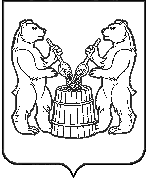 АДМИНИСТРАЦИЯ  МУНИЦИПАЛЬНОГО ОБРАЗОВАНИЯ «УСТЬЯНСКИЙ МУНИЦИПАЛЬНЫЙ РАЙОН»  АРХАНГЕЛЬСКОЙ  ОБЛАСТИПОСТАНОВЛЕНИЕот  19  ноября  2015 года  № 1220р.п. ОктябрьскийО внесении изменений и дополнений в постановление администрации муниципального образования «Устьянский муниципальный район» от 19 августа 2015 года № 942       В целях расширения перечня мест для отбывания осужденными наказания в виде исправительных работ и в соответствии с требованиями части 1 статьи 25, части 1 статьи 39 Уголовно-исполнительного кодекса Российской Федерации, статей 49, 50  Уголовного кодекса Российской Федерации, части 2 статьи 7 Федерального закона от 06 октября 2003 г. № 131-ФЗ «Об общих принципах организации местного самоуправления в Российской Федерации» администрация муниципального образования «Устьянский муниципальный район»  ПОСТАНОВЛЯЕТ:    	1. Дополнить приложение № 1 «Перечень мест для отбывания осужденными наказания в виде исправительных работ», утвержденное постановлением администрации муниципального образования «Устьянский муниципальный район» от 19 августа 2015 года № 942 «Об определении объектов и видов работ для отбывания осужденными наказания в виде обязательных работ и определении мест для отбывания осужденными наказания в виде исправительных работ на территории муниципального образования «Устьянский муниципальный район» строками следующего содержания:	2.Разместить постановление на официальном сайте администрации муниципального образования «Устьянский муниципальный район» и опубликовать в муниципальном вестнике «Устьяны».	3.Постановление администрации муниципального образования «Устьянский муниципальный район» от 30 октября 2015 года № 1156 «О внесении дополнений в постановление администрации муниципального образования «Устьянский муниципальный район» от 19 августа 2015 года № 942 признать утратившим силу.	4. Настоящее постановление вступает в силу со дня его опубликования.И.О.Главы муниципального образования                                                         «Устьянский муниципальный район»                                                                       В.А. ЕвменовНа оборотной стороне листа, согласование:Первый зам. главы                                                                           В.А. Евменов Управляющий делами местной администрации                                                                С.В. КазаковЗав. юридическим отделом                                                            Н.Ф. КорелинФИО подготовившего документ (Прожерина Э.А.)Рассылка: в дело 3                 Юридический отдел – 1 экз.                 ИП Клочихину Н.С. – 1экз.	     ФСИН – 1 экз.                 Прокуратура – 1 экз.                 ОМСУ – 1 экз., в электронном виде, разместить на официальном сайте администрации МО «Устьянский муниципальный район» и опубликовать в муниципальном вестнике «Устьяны».28ИП Пуляев В.В.Архангельская область, Устьянский район, д. Юрятинская29ИП Шпынов С.Е.Архангельская область, Устьянский район, с. Шангалы, ул. Стениловского30ИП Земляк Ю.И.Архангельская область, Устьянский район, д. Бываловская, д. 431ИП Клочихин Н.С.Архангельская область, Утьянский район, с. Шангалы, ул. Северная, д. 14